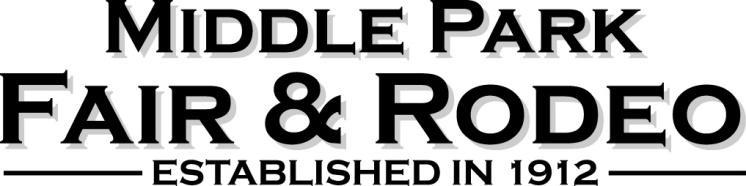 January 1, 2023Treasurer ReportThe Operating Account has a beginning balance of ________, there were deposits of ________and _________ in cleared checks giving an ending balance $48,381.1_. We have _________in uncleared transactions leaving a balance of after the outstanding checks clear of __________.The Livestock Account has a beginning balance of __________, there were __________ that cleared and _________ in deposits making the ending balance $54,172.34. There are _________in uncleared checks making the balance after the outstanding checks clear _____________.The Scholarship Account has a balance of $5,534.36with no outstanding checks.Bills that need board approval:Operating Account CPRA Sanction Agreement - $125 Airbound 50% deposit - $8,027.50Winter Park Chamber of Commerce - $200.00Triple V Designs $32.25Total $8,384.75Invoice previously approved for Staats Ribbons –$2,705.85Livestock Account Mari Miller – Champion Banner - $39.40Sagebrush BBQ & Grill – Buyers Dinner deposit - $2,376.70Total $2,416.10Motion to process payments __________________ Second ____________________